                        návrh  na  rehabilitačnú  liečbu   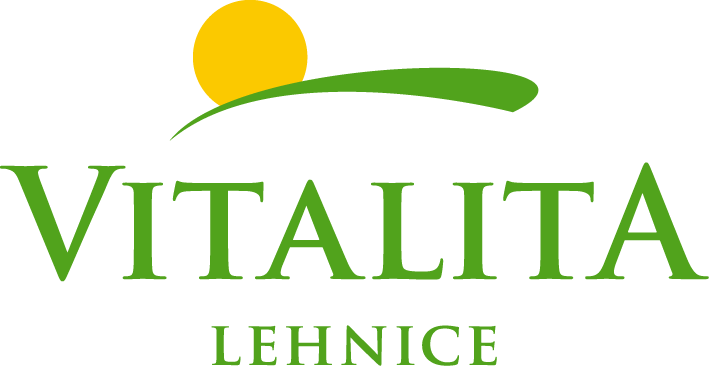 KONTRAINDIKÁCIE:1) Opakované NCMP ťažkého stupňa s rizikom ďalších recidív;
2) ťažký organický psychosyndróm s ťažkou globálnou afáziou, agresivita, nespolupráca, nedostatočná   výdrž aktívnej spolupráce;
3) akútne psychózy a duševné poruchy s asociálnymi prejavmi a zníženou možnosťou komunikácie;  Alzheimerova choroba v pokročilejšom štádiu ochorenia;
4) bezvedomie;  5) vigílna kóma;  6) tracheostómia s kanylou; 7) ťažký imobilizačný syndróm s kontraktúrami alebo paraartikulárnymi osifikáciami;  8) dekubity a otvorené, chronické rany;
9) závažná polymorbidita alebo závažné interné ochorenia, ktoré znemožňujú, výrazne obmedzujú alebo sťažujú aktívnu intenzívnu rehabilitáciu – kardiopulmonálna dekompenzácia, nestabilná angina pectoris, nedostatočne liečená alebo malígna hypertenzia, dekompenzovaný diabetes mellitus, renálna insuficiencia ťažkého stupňa, závažné a recidivujúce krvácavé prejavy 
10) akútna tromboflebitída – stavy po hlbokej trombóze do 3 mesiacov po doznení choroby, po povrchovej tromboflebitíde do 6 týždňov po odoznení;
11) akútne infekčné ochorenia;  12) zhubné nádory počas ich liečby, tiež s klinicky zistenými známkami pokračovania choroby (MTS);  13) fajčenie;  14) syndróm závislosti na alkohole; 15) extrémna obezita; 16) nazogastrická sonda, PEG.Súhlas príslušnej zdravotnej poisťovne:Poznámky:Dátum nástupu:Oddelenie:Priezvisko a meno poistenca:Priezvisko a meno poistenca:Číslo zdravotnej poisťovne:Číslo zdravotnej poisťovne:Dátum narodenia:Rodné číslo:Štátna  príslušnosťRodinný stavBydlisko (presná adresa, pošta, PSČ, okres, číslo telefónu)Bydlisko (presná adresa, pošta, PSČ, okres, číslo telefónu)Bydlisko (presná adresa, pošta, PSČ, okres, číslo telefónu)Bydlisko (presná adresa, pošta, PSČ, okres, číslo telefónu)Zamestnávateľ (plný názov, adresa)Zamestnávateľ (plný názov, adresa)Zamestnanie:Zamestnanie:Základná diagnóza, pre ktorú je indikovaná liečba:Dátum vzniku ochorenia,/dátum úrazu:Dátum a druh operácie:Vedľajšie diagnózy a komplikácie: (napr. interné, chirurgické, kožné, psychiatrické, neurologické a iné, PEG a iné upozornenia)Terajšie ochorenie – anamnéza:Terajšie ochorenie – anamnéza:Terajšie ochorenie – anamnéza:Terajšie ochorenie – anamnéza:Terajšie ochorenie – anamnéza:Odborný nález podľa základnej diagnózy: lekár FBLR,  traumatológ, neurochirurg, ortopéd, neurológ alebo iný odborný lekár)K hospitalizácii je potrebné priniesť zdravotnú dokumentáciu vrátane RTG, CT, MR, kópiu operačného protokoluOdborný nález podľa základnej diagnózy: lekár FBLR,  traumatológ, neurochirurg, ortopéd, neurológ alebo iný odborný lekár)K hospitalizácii je potrebné priniesť zdravotnú dokumentáciu vrátane RTG, CT, MR, kópiu operačného protokoluOdborný nález podľa základnej diagnózy: lekár FBLR,  traumatológ, neurochirurg, ortopéd, neurológ alebo iný odborný lekár)K hospitalizácii je potrebné priniesť zdravotnú dokumentáciu vrátane RTG, CT, MR, kópiu operačného protokoluOdborný nález podľa základnej diagnózy: lekár FBLR,  traumatológ, neurochirurg, ortopéd, neurológ alebo iný odborný lekár)K hospitalizácii je potrebné priniesť zdravotnú dokumentáciu vrátane RTG, CT, MR, kópiu operačného protokoluOdborný nález podľa základnej diagnózy: lekár FBLR,  traumatológ, neurochirurg, ortopéd, neurológ alebo iný odborný lekár)K hospitalizácii je potrebné priniesť zdravotnú dokumentáciu vrátane RTG, CT, MR, kópiu operačného protokoluInterné vyšetrenie a vyjadrenie k záťaži kardiovaskulárneho aparátu; u kardiologicky dispenzarizovaných pacientov vyjadrenie kardiológa k záťaži KVA.PRILOŽIŤ EKG ZÁZNAM.                      Schopná/ý fyzickej záťaže:      nie             áno            Interné vyšetrenie a vyjadrenie k záťaži kardiovaskulárneho aparátu; u kardiologicky dispenzarizovaných pacientov vyjadrenie kardiológa k záťaži KVA.PRILOŽIŤ EKG ZÁZNAM.                      Schopná/ý fyzickej záťaže:      nie             áno            Interné vyšetrenie a vyjadrenie k záťaži kardiovaskulárneho aparátu; u kardiologicky dispenzarizovaných pacientov vyjadrenie kardiológa k záťaži KVA.PRILOŽIŤ EKG ZÁZNAM.                      Schopná/ý fyzickej záťaže:      nie             áno            Interné vyšetrenie a vyjadrenie k záťaži kardiovaskulárneho aparátu; u kardiologicky dispenzarizovaných pacientov vyjadrenie kardiológa k záťaži KVA.PRILOŽIŤ EKG ZÁZNAM.                      Schopná/ý fyzickej záťaže:      nie             áno            Interné vyšetrenie a vyjadrenie k záťaži kardiovaskulárneho aparátu; u kardiologicky dispenzarizovaných pacientov vyjadrenie kardiológa k záťaži KVA.PRILOŽIŤ EKG ZÁZNAM.                      Schopná/ý fyzickej záťaže:      nie             áno            Vystavený dňa:Vystavený dňa:Číselný kód internistu:Pečiatka, podpis internistu:Pečiatka, podpis internistu:Dekubity: (rozsah, popis)         nie             áno       Dekubity: (rozsah, popis)         nie             áno       Dekubity: (rozsah, popis)         nie             áno       Dekubity: (rozsah, popis)         nie             áno       Dekubity: (rozsah, popis)         nie             áno         imobilný     mobilný      mobilný s dopomocou         kompenzačné pomôcky         vytrvalosť chôdze v m ...........  imobilný     mobilný      mobilný s dopomocou         kompenzačné pomôcky         vytrvalosť chôdze v m ...........  imobilný     mobilný      mobilný s dopomocou         kompenzačné pomôcky         vytrvalosť chôdze v m ...........  imobilný     mobilný      mobilný s dopomocou         kompenzačné pomôcky         vytrvalosť chôdze v m ...........  imobilný     mobilný      mobilný s dopomocou         kompenzačné pomôcky         vytrvalosť chôdze v m ...........Čo očakávate od rehabilitačnej liečby?         zlepšenie sebestačnosti a sebaobsluhy                                                                     zlepšenie lokomócie                                                                     návrat do zamestnaniaČo očakávate od rehabilitačnej liečby?         zlepšenie sebestačnosti a sebaobsluhy                                                                     zlepšenie lokomócie                                                                     návrat do zamestnaniaČo očakávate od rehabilitačnej liečby?         zlepšenie sebestačnosti a sebaobsluhy                                                                     zlepšenie lokomócie                                                                     návrat do zamestnaniaČo očakávate od rehabilitačnej liečby?         zlepšenie sebestačnosti a sebaobsluhy                                                                     zlepšenie lokomócie                                                                     návrat do zamestnaniaČo očakávate od rehabilitačnej liečby?         zlepšenie sebestačnosti a sebaobsluhy                                                                     zlepšenie lokomócie                                                                     návrat do zamestnaniaKto prevezme pacienta po ukončení liečby?          rodina                                                                               sociálne zariadenia                                                                               iné (aké)Kto prevezme pacienta po ukončení liečby?          rodina                                                                               sociálne zariadenia                                                                               iné (aké)Kto prevezme pacienta po ukončení liečby?          rodina                                                                               sociálne zariadenia                                                                               iné (aké)Kto prevezme pacienta po ukončení liečby?          rodina                                                                               sociálne zariadenia                                                                               iné (aké)Kto prevezme pacienta po ukončení liečby?          rodina                                                                               sociálne zariadenia                                                                               iné (aké)Vystavený dňa:Číselný kód odborného lekára:Číselný kód odborného lekára:Číselný kód odborného lekára:Pečiatka, podpis odborného lekára:Kontaktná adresa pacienta (číslo telefónu):Kontaktná adresa pacienta (číslo telefónu):Kontaktná adresa pacienta (číslo telefónu):Kontaktná adresa pacienta (číslo telefónu):Kontaktná adresa pacienta (číslo telefónu):PROSÍME VYPÍSAŤ VŠETKY KOLÓNKY!PROSÍME VYPÍSAŤ VŠETKY KOLÓNKY!PROSÍME VYPÍSAŤ VŠETKY KOLÓNKY!PROSÍME VYPÍSAŤ VŠETKY KOLÓNKY!PROSÍME VYPÍSAŤ VŠETKY KOLÓNKY!